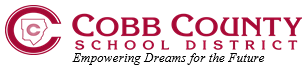                                                                                                                                                                                              Form  JCEB-1STUDENT DUE PROCESS HEARING WAIVER FORM            FORMULÁRIO DE RENÚNCIA DE AUDIÊNCIA DO ALUNOEu/Nós renunciamos à nossa / minha oportunidade de uma audiência disciplinar do devido processo para a criança / eu mesmo, _____________________.Eu/Nós entendemos que com essa renúncia, a disciplina recomendada pela escola,para nosso filho(a)/eu mesmo estará em vigor.Este pedido é feito em ______________________, 20_____.___________________________________                        Assinatura dos Pais/Responsáveis___________________________________                     Nome Impresso dos Pais/Responsáveis___________________________________                               Assinatura do AlunoEste formulário deve ser devolvido à escola antes da hora e data da audiência notificada.Se o aluno for acusado de ter cometido um ato de violência física ou ameaça física contra um funcionário da escola, conforme definido pelo Código de Conduta, tanto o funcionário vítima quanto o aluno devem renunciar a audiência. Caso o empregado vítima não dispense a audiência, a audiência deve ocorrer conforme agendamento. Entre em contato com a escola se tiver dúvidas sobre a possibilidade de renunciar a essa audiência.